DOMANDA DI ISCRIZIONE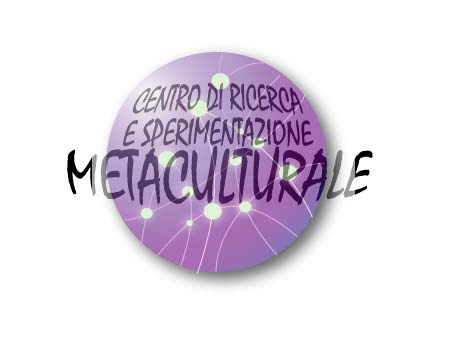 CORSO DI FORMAZIONE PROFESSIONALETECNICO DELL’ORGANIZZAZIONE E PROMOZIONE DI EVENTI CULTURALI E DI SPETTACOLOProgetto cofinanziato dal progetto “Il Medioevo che rivive” CUP G39I22000210006 - Finanziato dall’Unione Europea NextGenerationEU, PNRR Borghi, del Ministero della Cultura (Comune Proponente: COMUNE DI ROCCANTICA. Comuni aggregati: COMUNE DI CASPERIA – COMUNE DI MONTASOLA)(*1) solo se diverso dalla residenzachiede di essere ammesso al Corso TECNICO DELL’ORGANIZZAZIONE E PROMOZIONEDI EVENTI CULTURALI E DI SPETTACOLOConsapevole delle sanzioni penali richiamate dall’art. 76 del D.P.R. 28 dicembre 2000, in caso di dichiarazioni mendaci e di formazione o uso di atti falsi, dichiara, a norma dell’art. 46 del D.P.R. 28 dicembre 2000 n. 445, di essere in possesso dei titoli come da curriculum allegato. Il sottoscritto dichiara di: di aver preso visione dell’Avviso pubblico; di essere in possesso dei titoli/ avere esperienze formative e/o professionali pregresse come da curriculum allegato; di aver preso visione della nota informativa sulla privacy Si allega alla presente: fotocopia fronte/retro di documento di identità; fotocopia fronte/retro della Tessera sanitaria/Codice Fiscale; curriculum vitae; ricevuta del versamento della quota di iscrizione; fotocopia del titolo di studio richiesto; permesso di soggiorno (per cittadini extracomunitari).Luogo e data_____________ , _____/____/__________Il Candidato__________________________________Si autorizza al trattamento dei dati personali ai sensi del Codice della PrivacyIl Candidato__________________________La presente Domanda di iscrizione dovrà pervenire entro il 3/06/2023a mezzo Raccomandata R.R. all’indirizzo “Centro di Ricerca e Sperimentazione Metaculturale, Piazza Mazzini 1, 02044 Forano (RI)” con obbligo di anticipazione a mezzo email della ricevuta di raccomandata di avvenuta spedizione.a mezzo pec all’indirizzo metaculturale@cgn.legalmail.ita mezzo email all’indirizzo formazionemetaculturale@gmail.comoppure consegnata personalmente negli orari di apertura al pubblico della Segreteria del Corso dal lunedì al venerdì ore 16.00-19.00Il Pagamento dell’iscrizione tramite bonificointestato a : CENTRO DI RICERCA E SPERIMENTAZIONE METACULTURALECausale: “ISCRIZIONE CORSO EVENTI_nome e cognome”IBAN: IT38 U076 0114 6000 0006 6058 330Il sottoscrittoIl sottoscrittoIl sottoscrittoIl sottoscrittoIl sottoscrittoIl sottoscrittoIl sottoscrittoIl sottoscrittoIl sottoscrittoIl sottoscrittoIl sottoscrittoIl sottoscrittoIl sottoscrittoIl sottoscrittoIl sottoscrittoIl sottoscrittoCOGNOMECOGNOMENOMENOMEC.F.C.F.C.F.NATO ANATO AILILSESSOSESSOCITTADINANZACITTADINANZACITTADINANZACITTADINANZACITTADINANZACITTADINANZACITTADINANZARESIDENTE INRESIDENTE ININDIRIZZOINDIRIZZOCAPCITTA’DOMICILIO (*1)DOMICILIO (*1)DOMICILIO (*1)INDIRIZZOINDIRIZZOINDIRIZZOCAPCITTA’TELFAXCELLMAILMAILTITOLO DI STUDIO	                                                                                    Conseguito il        /      /TITOLO DI STUDIO	                                                                                    Conseguito il        /      /TITOLO DI STUDIO	                                                                                    Conseguito il        /      /TITOLO DI STUDIO	                                                                                    Conseguito il        /      /TITOLO DI STUDIO	                                                                                    Conseguito il        /      /TITOLO DI STUDIO	                                                                                    Conseguito il        /      /TITOLO DI STUDIO	                                                                                    Conseguito il        /      /TITOLO DI STUDIO	                                                                                    Conseguito il        /      /TITOLO DI STUDIO	                                                                                    Conseguito il        /      /TITOLO DI STUDIO	                                                                                    Conseguito il        /      /TITOLO DI STUDIO	                                                                                    Conseguito il        /      /TITOLO DI STUDIO	                                                                                    Conseguito il        /      /TITOLO DI STUDIO	                                                                                    Conseguito il        /      /TITOLO DI STUDIO	                                                                                    Conseguito il        /      /TITOLO DI STUDIO	                                                                                    Conseguito il        /      /TITOLO DI STUDIO	                                                                                    Conseguito il        /      /STATO DI OCCUPAZIONESTATO DI OCCUPAZIONESTATO DI OCCUPAZIONESTATO DI OCCUPAZIONESTATO DI OCCUPAZIONESTATO DI OCCUPAZIONESTATO DI OCCUPAZIONESTATO DI OCCUPAZIONESTATO DI OCCUPAZIONESTATO DI OCCUPAZIONESTATO DI OCCUPAZIONESTATO DI OCCUPAZIONESTATO DI OCCUPAZIONESTATO DI OCCUPAZIONESTATO DI OCCUPAZIONESTATO DI OCCUPAZIONE